КП 01 (уровень сложности – 2)Каждый старшеклассник знает, что почти 70 лет назад три очень важных человека, один из которых был затруднён в движениях, встретились в этом городе, чтобы решить дальнейшую судьбу политической карты мира. Вы наверняка встречали этот "город" в нашем районе.Ответ: ресторан «Ялта», ул. Бухарестская д. 47 (пересечение с пр. Славы), квадрат 9d.Встреча, о которой говориться в загадке – Ялтинская конференция, состоявшаяся в феврале 1945 года. Три важных человека – И.В. Сталин, Ф. Рузвельт (который передвигал в инвалидной коляске) и У. Черчилль. Целью встречи был будущий раздел мира между странами-победительницами.Подсказки:Что творилось на планете почти 70 лет назад? Какие события происходили в мире?Кто тогда стоял во главе держав, воюющих против гитлеровской Германии? Что могли решать эти люди в то время, учитывая, что до окончания Второй Мировой Войны оставалось чуть более полугода?О каких встречах (конференциях), связанных с этими людьми вы знаете с уроков истории? Их состоялось достаточно много, но особо значимых было три (в Тегеране в декабре 1943 года, в Ялте в феврале 1945 года и в Потсдаме в июле - августе 1945 года).Район у нас большой, но в каком микрорайоне все вы наверняка бывали? Это где-то рядом со школой. Не встречался ли вам рядом со школой один из этих городов?КП 02 (уровень сложности – 2)Впервые явление объединения людей по роду деятельности возникло в Англии в XVIII веке и называлось "Trade-Unions". Догадайтесь, о чём идёт речь, и отыщите объект, содержащий в названии загаданное слово.Ответ: университет Профсоюзов, ул. Фучика, д. 15 (пересечение с ул. Бухарестской), квадрат 5d.Подсказки:Как можно перевести с английского языка выражение "Trade-Unions" (trade – профессия, ремесло, union – объединение)? Обратите внимание на слово trade, его перевод не однозначен, сейчас оно чаще встречается в значении «торговля». Что общего у людей со схожим родом деятельности (профессия)? Как называется объединение людей одной профессии?Какие объекты, название которых связано с профсоюзами, вы встречали в нашем районе?Что может иметь отношение к профессиональным союзам (учебные заведения)?КП 03 (уровень сложности – 2)50, 54, 56, 74, 96, 157, 159. Место, где «живут» и «ночуют» все эти числа.Ответ: автобусная станция «Балканская» на пересечении Загребского бул. и М. Балканской ул., квадрат 16e. Вышеупомянутые числа – это номера маршрутов автобусов с конечной остановкой на этой станции.Подсказки:Где вы видели эти числа? Может быть, вы сталкивались с ними по дороге в школу или ещё куда-нибудь?Где могут «жить» и «ночевать» автобусы?Где заканчиваются маршруты автобусов?Может быть, вы знаете, где заканчиваются маршруты этих автобусов?КП 04 (уровень сложности – 1)Ответ: ул. Белградская, д. 8, корп. 2, квадрат 6b.Подсказки:Что вам напоминает набор символов в конце загадки? Может быть это какой-то шифр, который поможет нам расшифровать подсказку? (в последнем предложении зашифрована подсказка «И обратите внимание на цвет города», набранная на клавиатуре с английской раскладкой).Какого цвета город на гербе (белый)? Получаем «белый город». Название какого города получается?КП 05 (уровень сложности – 2)Эту "водную" артерию вы можете найти и на карте Европы. А вот то, как она "протекает" через столицу Хорватии вы там не увидите. Такие чудеса есть только у нас. Найдите перекрёсток, где это чудо можно «увидеть».Ответ: перекрёсток Дунайского пр. и Загребского бул. Квадрат 13d.В действительности, город Загреб (столица Хорватии) стоит на реке Саве, притоке Дуная.Подсказки:Какие вы знаете реки в Европе? Какие из них самые крупные?Есть ли в нашем районе топонимы, связанные с этими реками?Вспомните, какой город является столицей Хорватии. Есть ли в нашем районе топонимы, связанные с этим городом?О каком перекрёстке может идти речь?КП 06 (уровень сложности – 2)Вы не поверите, но на карте где-то между Сербией и Венгрией затесался финский город. А теперь сыграем в шахматы: финская пешка делает свой первый шаг к славе.Ответ: финский город – Турку, Сербию и Венгрию в нашем районе представляют их столицы – Белград и Будапешт соответственно. Подразумевается квадрат 8b, чтобы в него попасть, нужно найти квартал между улицами Турку, Будапештской и Белградской и пройти одну клеточку от ул. Турку в сторону пр. Славы.Подсказки:Перенесёмся из Европы в Купчино. Где во Фрунзенском районе мы можем найти финский город?А какие топонимы, связанные с Сербией и Венгрией мы можем найти на карте района? Может быть, какие - то улицы, названные в честь городов, имеют к этому отношение? Давайте вспомним самые крупные (столицы) города этих стран.Будапешт, Белград, Турку - о каком квартале может идти речь?Шаг к славе – это куда? Может быть, мы найдём топонимы, связанные со славой?КП 07 (уровень сложности – 2)Таких пар улиц-сестричек в нашем районе всего две. Могло бы быть и больше, но в одной паре «старшую» так и не построили.  А вас же интересует та пара, где «младшая» из них действительно гораздо меньше своей «старшей сестры». А точнее "большой дом" рядом с «младшей сестрой».Ответ: строительный гипермаркет «Максидом», Дунайский пр. 64, рядом с пересечением с Малой Бухарестской улицей, квадрат . В загадке речь идёт о Малой Бухарестской улице, которая гораздо короче Бухарестской улицы. Так же во Фрунзенском районе есть Карпатская и Малая Карпатская улицы, которые примерно одинаковы по размерам. А вот улицу Балканскую, которая составила бы пару с Малой Балканской, так и не построили.Подсказки:Какие у нас в районе есть парные улицы? А у какой улицы в названии есть намёк на то, что у неё есть «сестра»?Сравним найденные улицы, глядя на карту.Обратите внимание, слова «большой дом» написаны в кавычках. Может быть, это перефразированное  название чего-либо?Какие синонимы вы можете подобрать к слову «большой»?КП 08 (уровень сложности – 1)Интересующий вас объект носит имя известного педиатра, что очень логично. Западный фасад здания, выходящий на наиболее оживлённую (из прилегающих) улицу.Ответ: детская инфекционная больница №5 им. Н.Ф. Филатова, ул. Бухарестская, д. 134, фасад, выходящий на Бухарестскую ул., квадрат 14e.Подсказки:Кто такой педиатр? Кого лечит этот врач?Что очень логично назвать в честь детского врача? Именованных поликлиник у нас в районе нет, значит, это может быть детская больница?КП 09 (уровень сложности – 1)То, что именно эта улица берёт начало именно в этом месте вполне естественно и закономерно. Ведь именно там ещё каких-то 40 лет назад располагалась деревня, давшая начало всему историческому району. Найдите это место.Ответ: начало Купчинской ул. (пересечение с ул. Димитрова), квадрат 11b.Подсказки:Какое историческое название чаще всего употребляют, говоря о Фрунзенском районе? Какая деревня дала название всему историческому району, где мы живём?Есть ли у нас улица, названная соответствующим образом? Где она начинается?
КП 10 (уровень сложности – 1)Вам нужен северо-восточный край сосредоточенных в одном месте искусственных объектов, образовавшихся вследствие добычи сырья для производства находившегося рядом промышленного предприятия. Обращаем ваше внимание, что для данных объектов актуальна проблема эвтрофикации.Ответ: карьеры кирпичного завода, находящиеся в квартале между ул. Димитрова, Софийской ул., Южным ш. и Бухарестской ул. Карьеры занимают четыре квадрата, подразумевается правый верхний  квадрат .Подсказки:Что такое эвтрофикация (явление «цветения» воды)?Какие есть, а может быть существовали ранее, в нашем районе промышленные предприятия (кирпичный завод на Южном щоссе)? Какое сырьё необходимо для производства кирпича? Что образуется, если вырыть большой карьер?КП 11 (уровень сложности – 1)Противоположный угол ближайшего квадрата.КП 12 (уровень сложности – 1)Перед вами фрагмент карты 1939 года. Найдите отмеченное место на современной карте, тем более что очертания интересующей вас улицы почти не изменились. Но учтите, что с тех пор некоторые названия и объекты исчезли, некоторые изменились, а некоторые «переехали».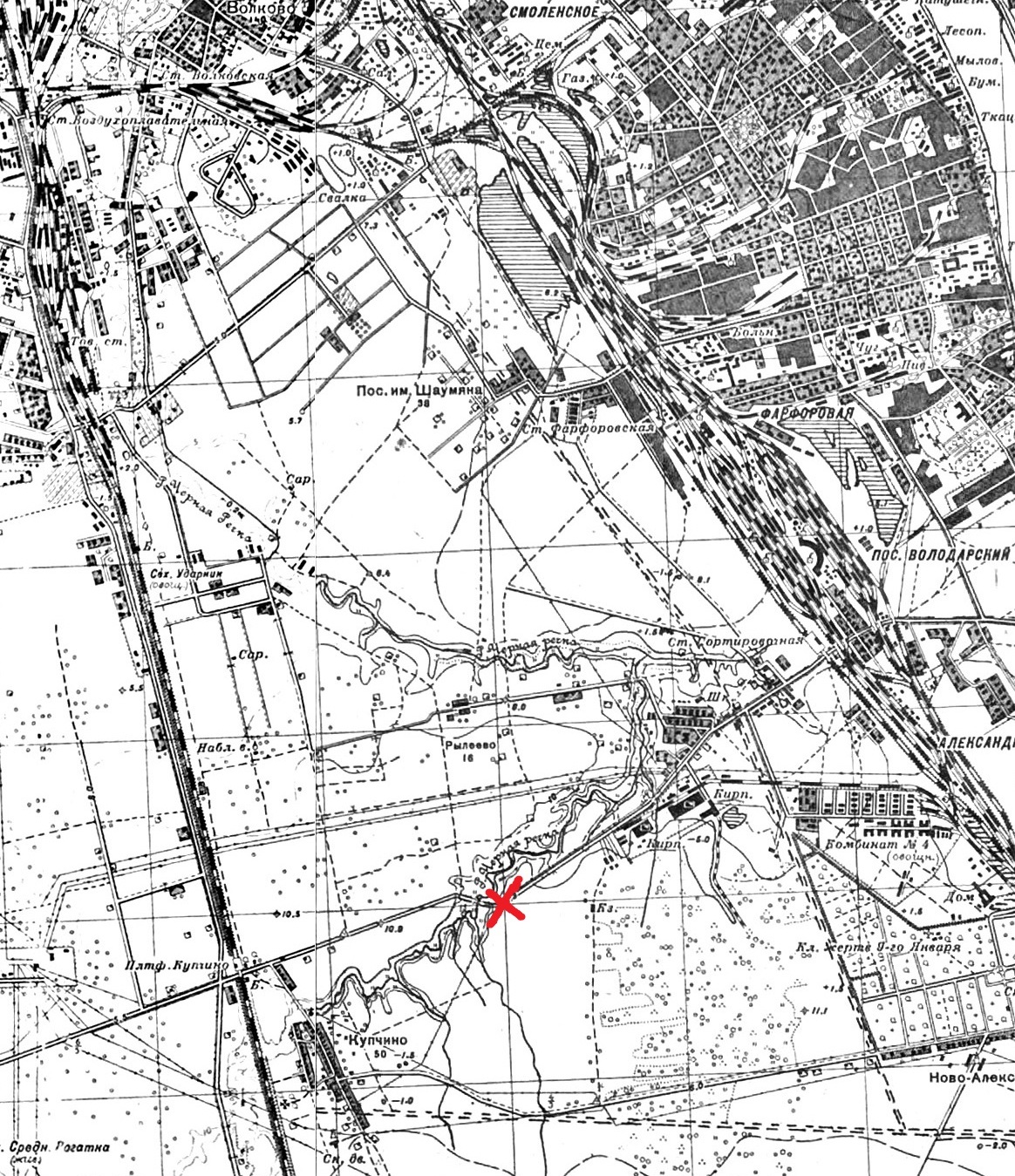 Ответ: участок Альпийского переулка между Бухарестской и Будапештской улицами (характерный изгиб дороги сохранился), квадрат 10d.Подсказки:Какие объекты, отмеченные на карте, вам знакомы и сегодня? Какая дорога соединяет платформы «Купчино» и «Сортировочная»? А может быть есть похожая дорога, соединяющая «Сортировочную» с другой платформой? (Южное шоссе – Альпийский переулок) Давайте посмотрим на карту.Железнодорожные станции «Сортировочная» и «Купчино» должны быть знакомы детям. Платформа под названием «Купчино», которую вы видите на карте, сегодня называется «Проспект Славы», она получила своё современное название лишь в 1974 году. Современная платформа «Купчино» до 1974 года называлась «Витебская».Обратите внимание на подсказку: некоторые названия могли переехать. Видите ли вы на карте проспект Славы? Если нет проспекта Славы, значит, и платформа не может ещё носить такое название.КП 13 (уровень сложности – 2)В кабинете №37 вы бы разгадали эту загадку моментально, но так как мы не в школе, вам придётся обратиться к организаторам за дополнительными материалами. Когда поймёте, что именно вам нужно – обращайтесь.(39) (18) (76) (57) (23)	(1) (33) (’34) (19)Самые «несчастливые» дома по загаданной улице.Ответ: улица Ярослава Гашека, дома №13 (несколько корпусов), квадрат 14c. Дополнительные материалы – таблица Менделеева.Подсказки:Какой предмет изучают в кабинете №37? Какие справочные материалы есть в этом кабинете? (таблица Менделеева на стене).Что могут означать цифры? Как они могут быть связаны с таблицей Менделеева? (номера элементов)Давайте попробуем выписать в ряд краткие латинские названия элементов. Они и сложатся в слова Y Ar Os La V   H As Se K (апостроф перед числом 34 означает, что первую букву S из названия элемента необходимо убрать).Может быть, это номер у домов несчастливый? Какое число традиционно принято считать несчастливым?
КП 14 (уровень сложности – 1)Протяжённость этой улицы около 8,5 км. Дом 152, корпус 2.Ответ: Бухарестская ул., д. 152, корп. 2, квадрат 15f.Подсказки:8,5 км – это много или мало? Для сравнения, протяжённость Московского проспекта от площади Победы до Сенной площади чуть менее 10 км.Бухарестская – вторая по протяжённости улица Санкт-Петербурга, первая – Софийская. Более протяжённые магистрали имеют статус проспекта или шоссе.Часто ли встречаются дома с таким большим номеров – 152? Давайте поищем такие дома на карте. Действительно, на территории Фрунзенского района домов с таким номером два – загаданные дом по Бухарестской улице (точнее группа домов под разными корпусами), а также, дом №152 по Лиговскому проспекту. Но Лиговский – проспект, а нас интересует именно улица.КП 15 (уровень сложности – 2)Строящийся выход (правый нижний квадрат из четырёх возможных).
Ответ: строящаяся станция метро «Проспект Славы», которая будет располагаться на пересечении ул. Бухарестской и пр. Славы, рядом парком Интернационалистов. Загаданный объект попадает на стык сразу четырёх квадратов, детям нужен правый нижний из них, то есть квадрат 10e. На схеме даны картинки, ассоциативно связанные с названиями стаций метро «фиолетовой» пятой Фрунзенско-Приморской линии метро: Адмиралтейская (Адмиралтейство), Садовая (Летний сад), Звенигородская (герб города Звенигорода), Обводный канал, Волковская (Волк), Бухарестская (герб города Бухареста), Международная. Подсказки:Что вы видите на картинках? Давайте подпишем известные нам объекты. (Адмиралтейство и Летний сад дети должны опознать). С видами Петербурга всё более или менее понятно. Но при чём тут волк? Может быть, вы знаете какие-нибудь топонимы, связанные с волками?Картинка с колоколом – что это? Скорее всего, какой-нибудь герб? Герб города. Какой это может быть город? Какой звук издают колокола? Получается «звенящий город». Знакомы ли вам какие-нибудь топонимы со «звенящим городом»?Что за река на правой верхней картинке? Это не центр города, но и не окраина. Какая водная артерия разделяет центр города и спальные районы?Что могут олицетворять человечки вокруг земного шара? Почему они разноцветные?Герб Бухареста распознать довольно трудно, единственной ниточкой может стать румынский флаг внизу герба.Как вы думаете, почему стрелки именно фиолетовые?КП 16 (уровень сложности – 1)Перед вами фрагмент карты 1939 года. Найдите отмеченное место на современной карте, тем более что очертания интересующей вас улицы почти не изменились. Но учтите, что с тех пор некоторые названия и объекты исчезли, некоторые изменились, а некоторые «переехали».
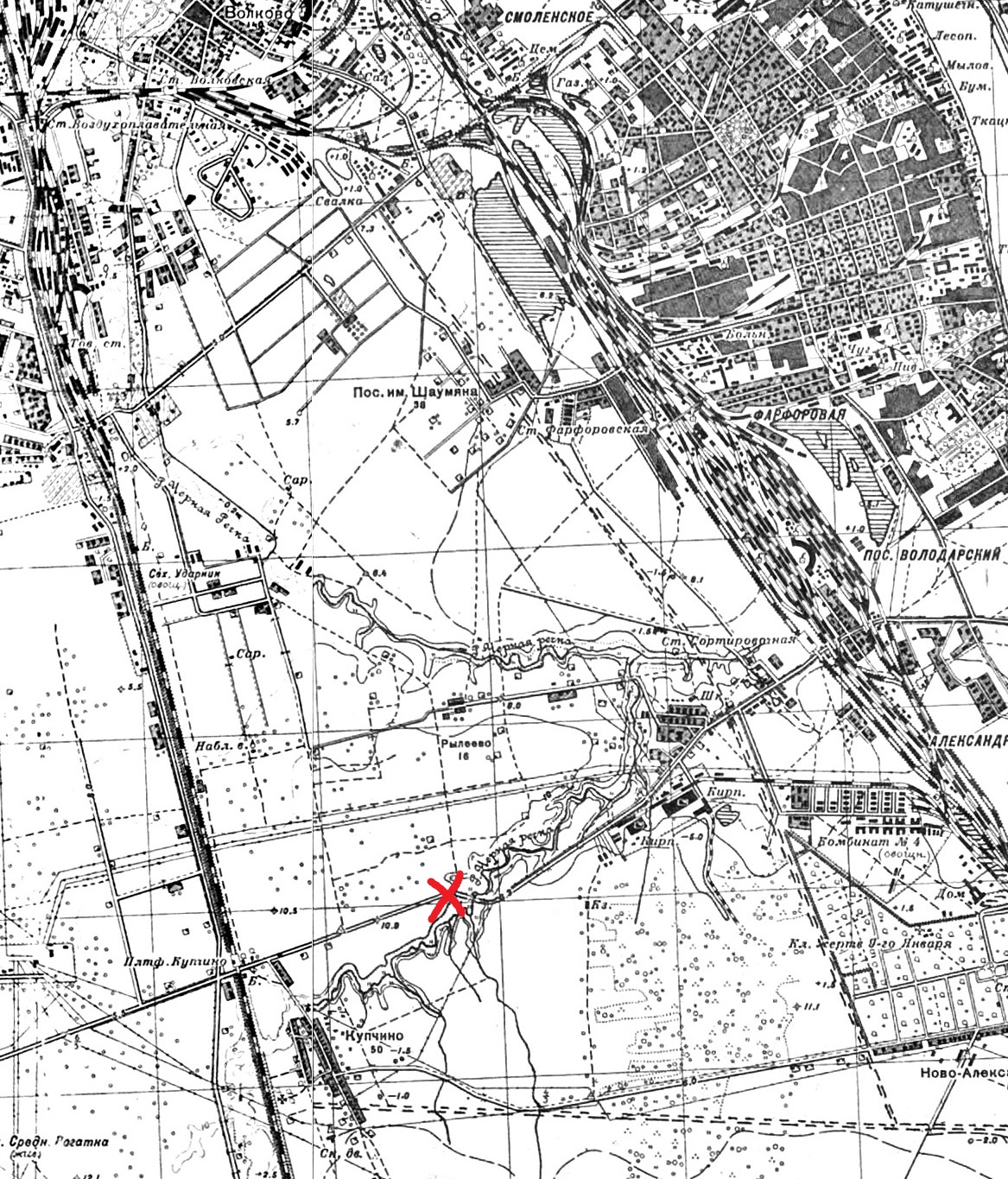 Ответ: участок Альпийского переулка между Бухарестской и Будапештской улицами (характерный изгиб дороги сохранился), квадрат 10c.Подсказки: смотри подсказки к КП 12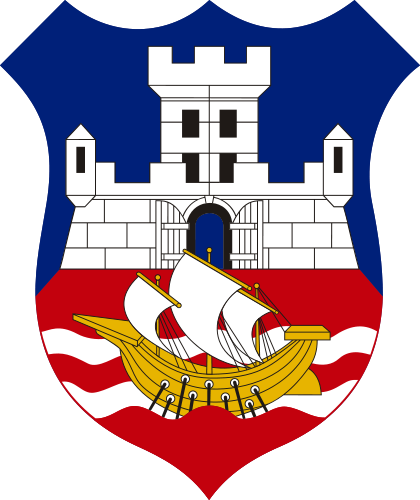 Внимательно посмотрите на герб.Вас интересует местоположение дома 8 корпус 2по загаданной улице.B j,hfnbnt dybvfybt yf wdtn ujhjlf/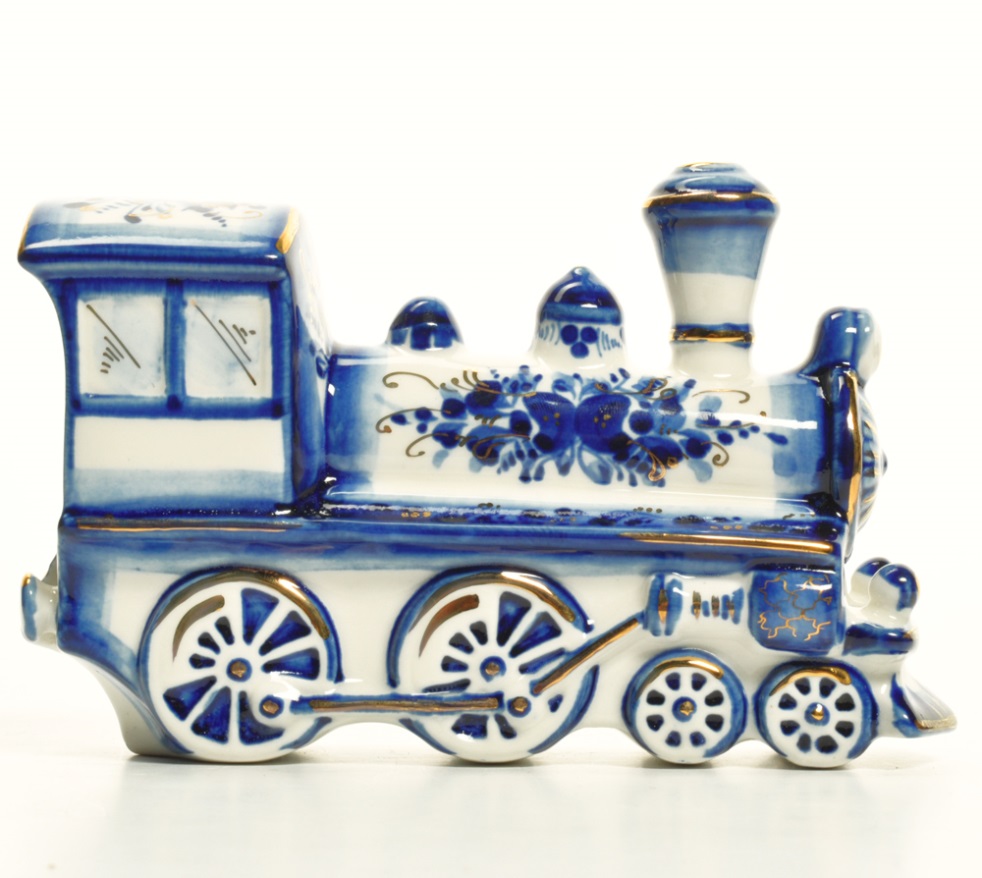 Ответ: ж/д станция «Фарфоровская», не попадающая в сетку карты. Подразумевается ближайший к ней квадрат .Подсказки:Что вы видите на картинке (паровоз)? Из чего он сделан? Какой особо хрупкий и ценный вид керамики вы знаете? Какой материал был изобретён в Китае в VII веке (китайцы более тысячи лет хранили секрет его производства)?Какие топонимы, связанные с фарфором и паровозами, есть в нашем районе?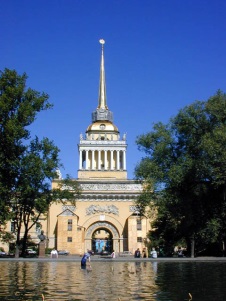 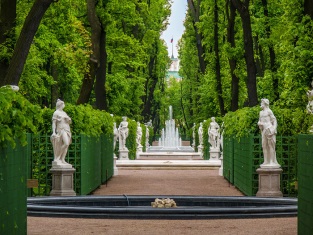 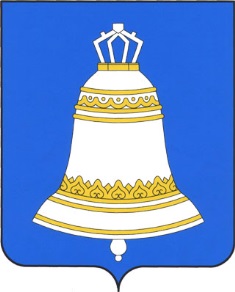 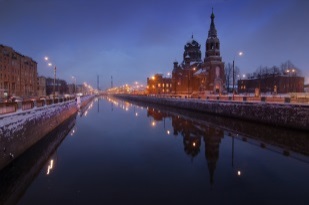 ?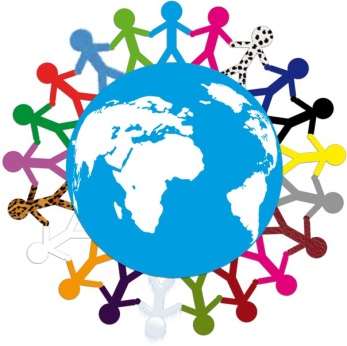 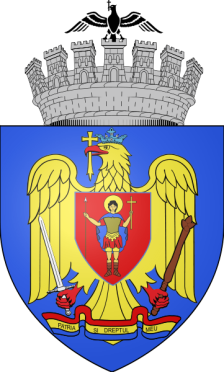 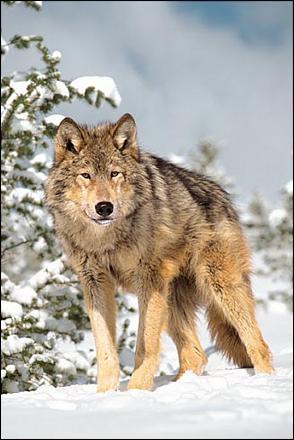 